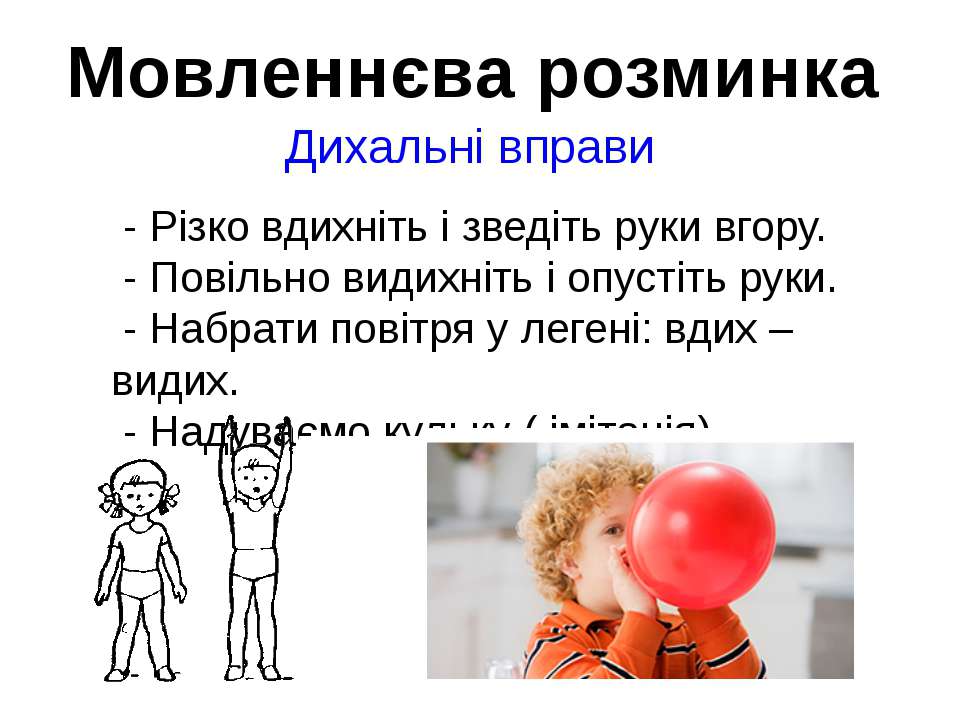 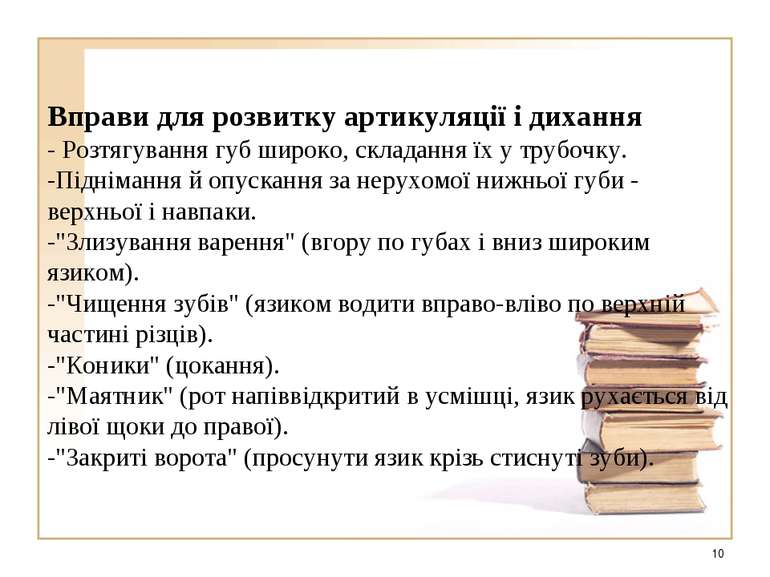 РУХЛИВІ ВПРАВИ ДЛЯ РУК, НІГ ТА ТУЛУБА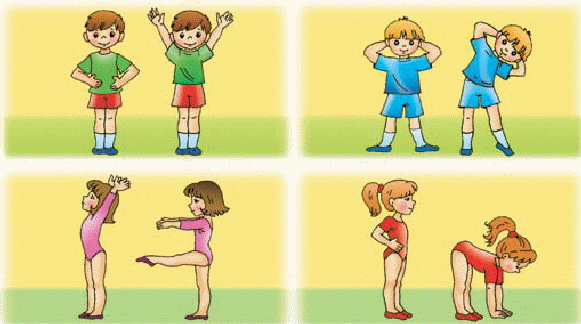 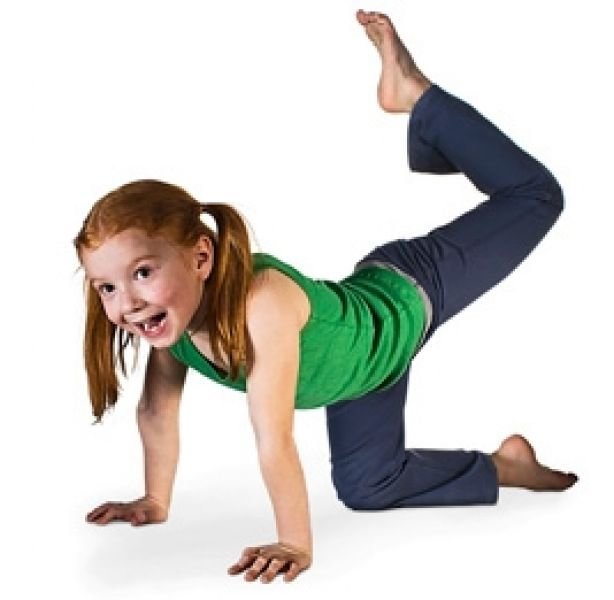 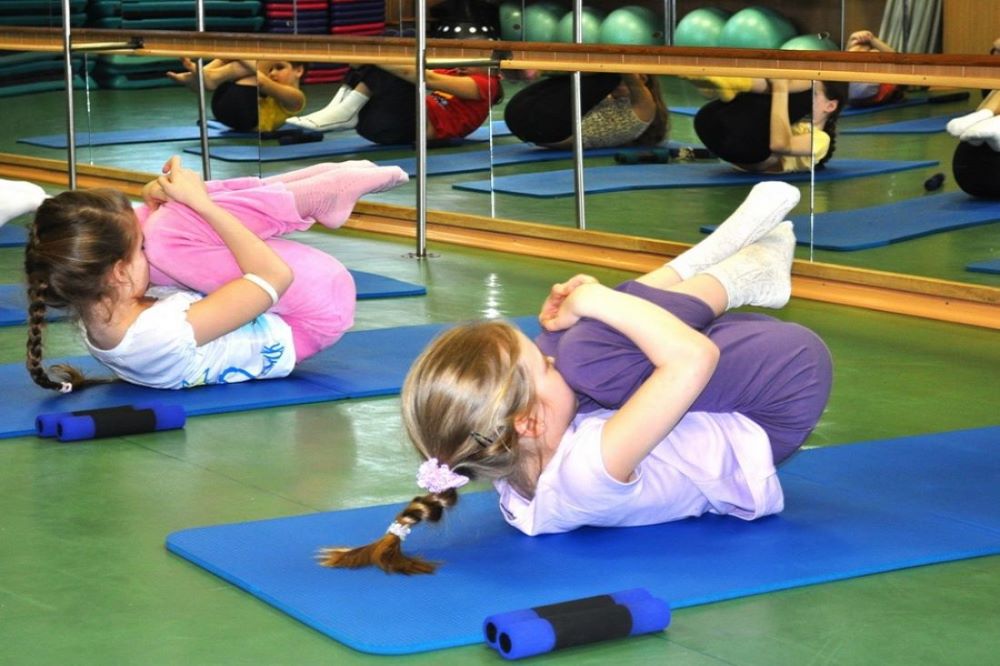 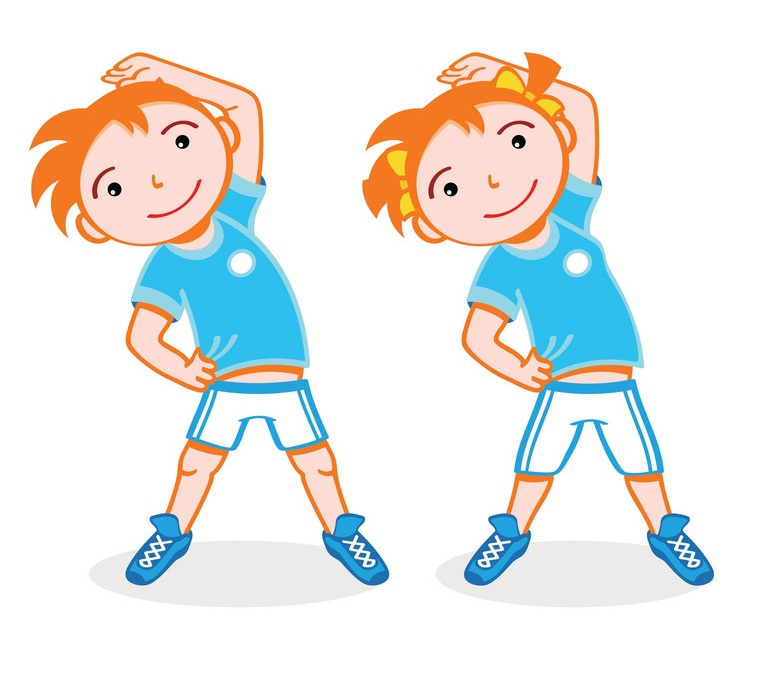 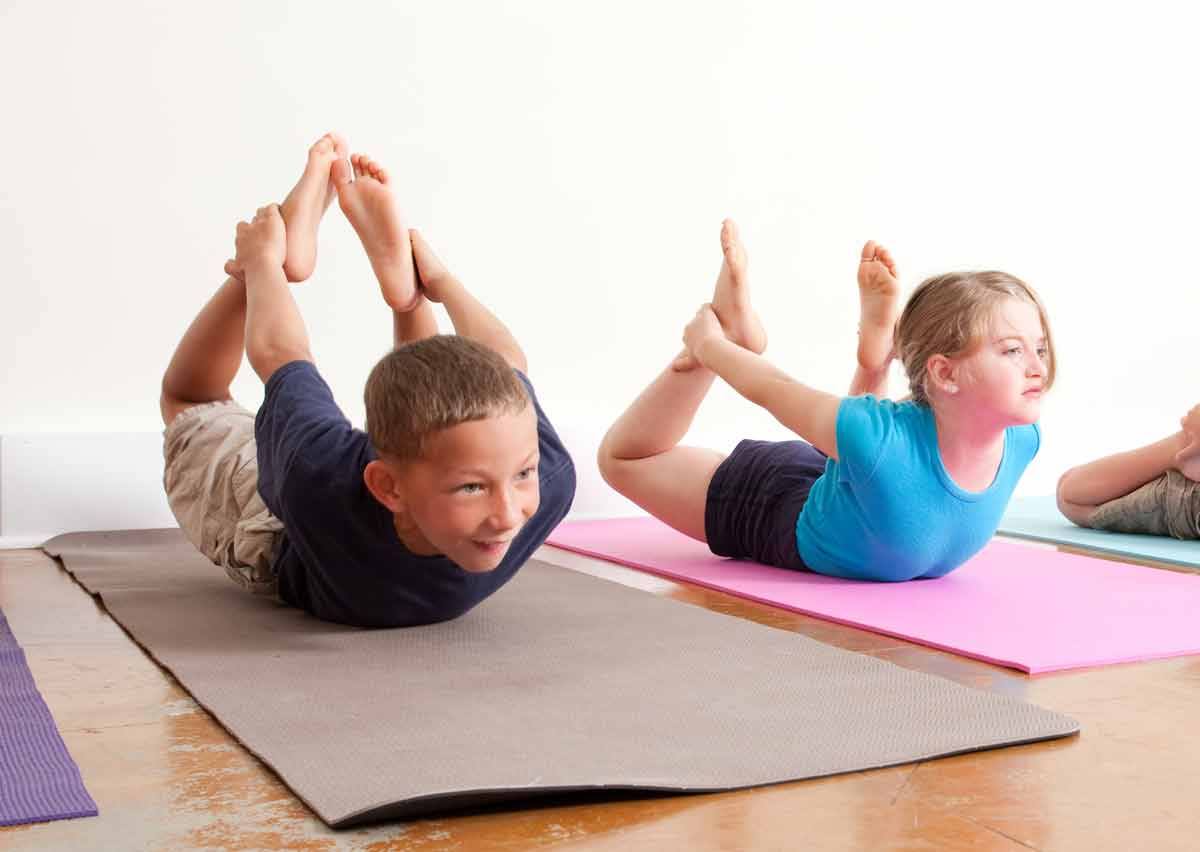 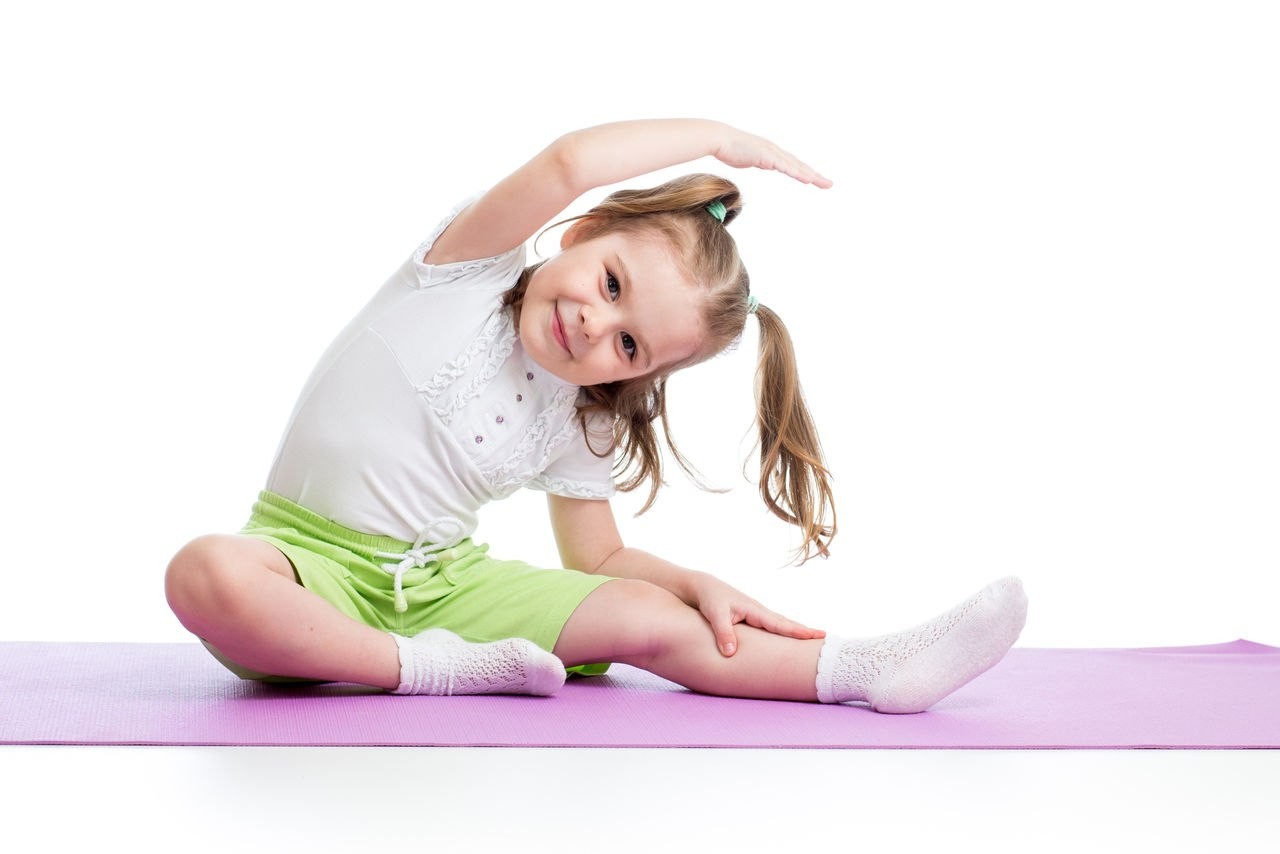 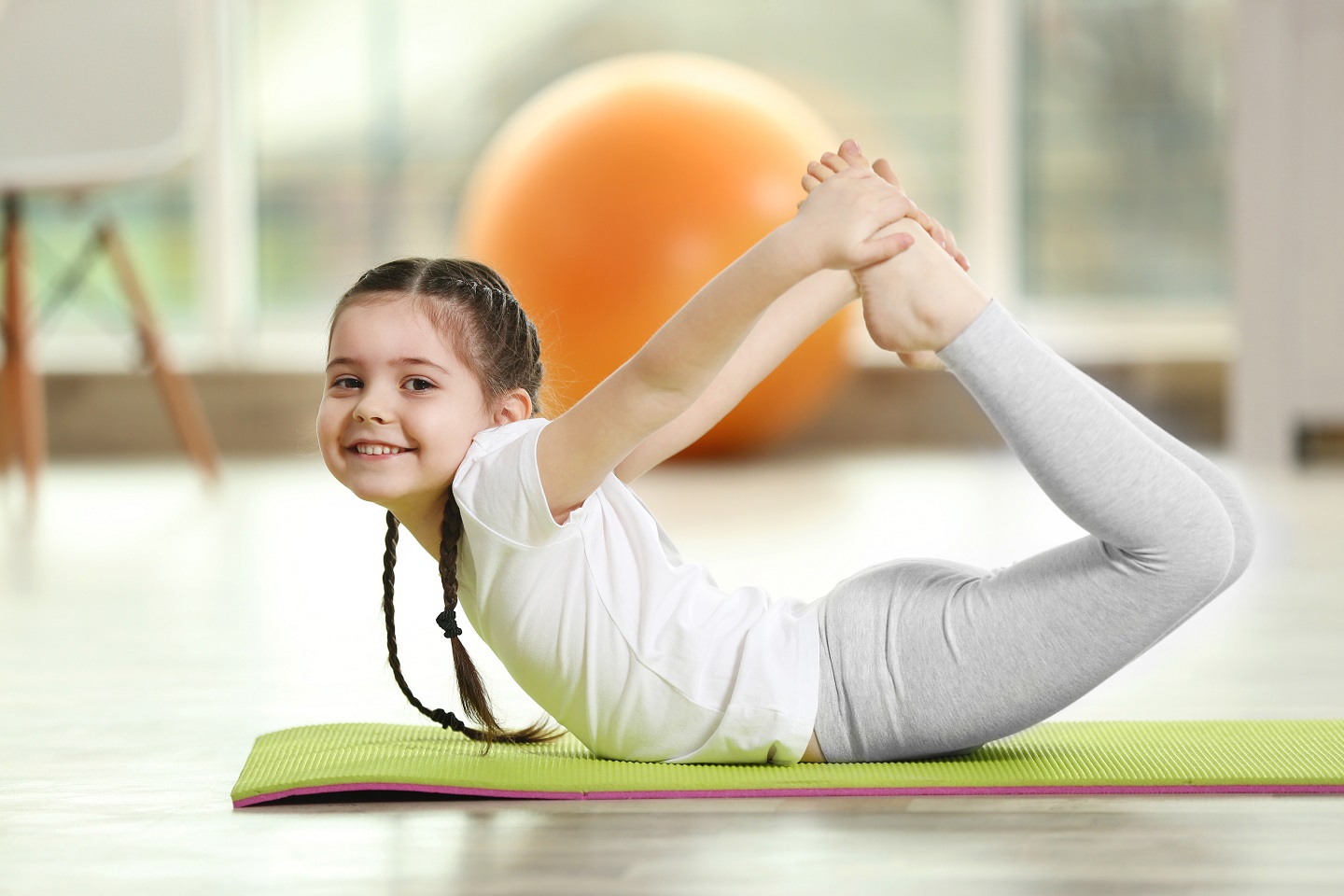 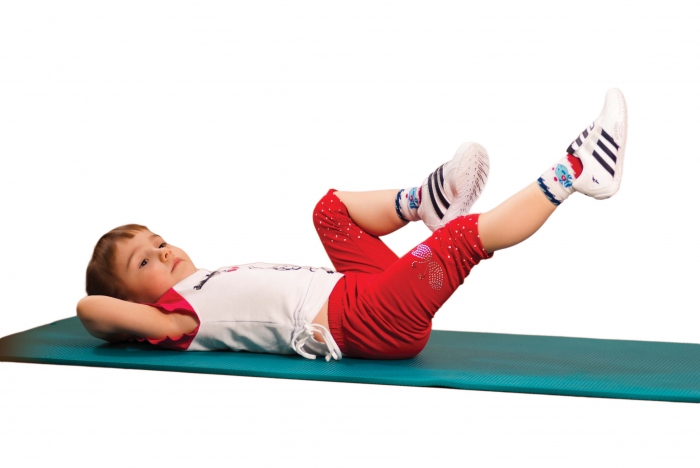 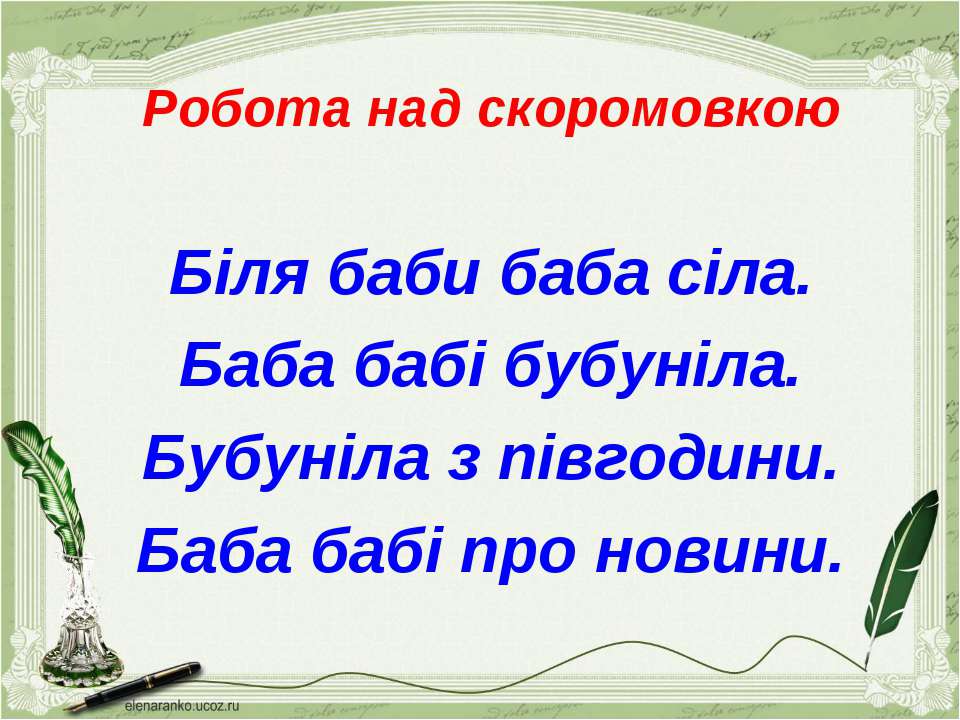 Придумайте рухи.Виконуйте разом з рухами.Повторення пісні «А що таке щастя у жестовому виконанні» (відео буде викладено у групі додатку Viber)